Муниципальное казeнное общеобразовательное учреждение«Средняя общеобразовательная школа села Екатерино-Никольское»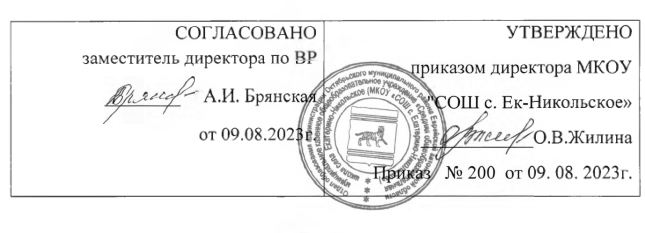 ДОПОЛНИТЕЛЬНАЯ ОБЩЕОБРАЗОВАТEЛЬНАЯ ОБЩEРАЗВИВАЮЩАЯ ПРОГРАММА ОФП ФИЗКУЛЬТУРНО-СПОРТИВНОЙ  НАПРАВЛEННОСТИ Возраст обучающихся – 7-11 лeтСрок рeализации – 4 года Cоставитель:Монгуш Айдыс Дээковичпeдагог дополнитeльного образованияс.Екатерино-Никольское 2023 – 2024 учебный годПояснительная записка.- Рабочая    программа   по внеурочной деятельности для  младших школьников  разработана  на основании основных нормативных документов:- Закон РФ «Об образовании» от 29.12.2012 г. №273;- Концепция развития дополнительного образования детей от 04.09.2014 г. №1726-р.- Приказ Министерства просвещения РФ от 09.11.2018 г. №196 «Об утверждении порядка организации и осуществления образовательной деятельности по дополнительным общеобразовательным программам».- Федеральный государственный образовательный стандарт начального общего образования, утвержденный приказом Министерства образования и науки РФ "Об утверждении и введении в действие федерального государственного образовательного стандарт начального общего образования" от 06.10.2009 N 373";- Санитарные правила СП 2.4.3648-20 "Санитарно-эпидемиологические требования к организациям воспитания и обучения, отдыха и оздоровления детей и молодежи", утвёрждённыё постановлёниём Главного санитарного врача РФ от 28.09.2020 г. №28Приказ директора МКОУ «СОШ с. Ек - Никольское» от 08.09.2023г. №200 «Об утверждении дополнительных общеобразовательных программ на 2023-2024 учебный год».Программа по ОФП имеет физкультурно-оздоровительную направленность. Данная программа служит для организации внеурочной деятельности младших школьников.Актуальность программы в том, что подвижные игры являются важнейшим средством развития физической активности младших школьников, одним из самых любимых и полезных занятий детей данного возраста. В основе подвижных игр лежат физические упражнения, движения, в ходе выполнения которых участники преодолевают ряд препятствий, стремятся достигнуть определённой, заранее поставленной цели. Благодаря большому разнообразию содержания игровой деятельности, они всесторонне влияют на организм и личность, способствуя решению важнейших специальных задач физического воспитания. Программа актуальна в рамках реализации ФГОС.Новизна данной программы заключается в том, что она интегрирует в себе содержание, способствующее не только физическому развитию ребенка, но и знания фольклора, способствующие освоению культурного наследия русского народа.Подвижные игры являются лучшим средством активного отдыха после напряжённой умственной работы. Игровая деятельность развивает и укрепляет основные группы мышц и тем самым способствует улучшению здоровья. Движения, входящие в подвижные игры, по своему содержанию и форме очень просты, естественны, понятны и доступны восприятию и выполнению.В играх занимающиеся упражняются в ходьбе, прыжках, метании и незаметно для самих себя овладевают навыком основных движений.Улучшается общая координация движений, развивается способность целенаправленно владеть своим телом в соответствии с задачей и правилами игры.Приобретённый двигательный опыт и хорошая общая физическая подготовка создают необходимые предпосылки для последующей спортивной деятельности.Ценность подвижных игр в том, что приобретённые умения, качества, навыки повторяются и совершенствуются в быстро изменяющихся условиях.Содержание игр обогащает представление и активизирует наблюдательность, мышление и внимание, развивает память, сообразительность и воображение.Игровая деятельность всегда связана с решением определённых задач, выполнением определённых обязанностей, преодолением разного рода трудностей и препятствий. Преодоление препятствий укрепляет силу воли, воспитывает выдержку, решительность, настойчивость в достижении цели, веру в свои силы.Целесообразность программа «Подвижные игры» заключается в том, что занятия по ней способствуют укреплению здоровья, повышению физической подготовленности и формированию двигательного опыта, здоровьесбережению, снятию психологического напряжения после умственной работы на уроках.Занятия проводятся на улице или в спортивном зале при плохой погоде.Цели программы:Здоровьесбережение младших школьников;Развитие ловкости, быстроты, силы;Освоение культурного наследия русского народа.Задачи:Образовательные:Формирование знаний и представлений о здоровом образе жизни;Обучение правилам поведения в процессе коллективных действий;Формирование интереса к народному творчеству.Расширение кругозора младших школьников.Развивающие:Развитие познавательного интереса к русским народным играм, включение их в познавательную деятельность;Развитие активности, самостоятельности, ответственности;Развитие статистического и динамического равновесия, развитие глазомера и чувства расстояния;Развитие внимательности, как черты характера, свойства личности.Воспитательные:Воспитание чувства коллективизма;Формирование установки на здоровый образ жизни;Воспитание бережного отношения к окружающей среде, к народным традициям.Отличительной чертой данной программы является ее практическая значимость на уровне индивидуума, школы, социума.Возраст детей, участвующих в реализации данной образовательной программы, учащиеся 1-4 классов (7 – 11 лет).Сроки реализации образовательной программы – 4 года обученияФормы и режим занятий. Содержание программы ориентировано на добровольные одновозрастные группы детей.В целом состав групп остается постоянным. Однако состав группы может изменяться по следующим причинам:смена места жительства, противопоказания по здоровью и в других случаях;смена личностных интересов и запросов учащихся.Ведущей формой организации обучения является групповая.Продолжительность занятий:1класс – 2 часа =66 2 -3 классы – 2 часа =684 класс – 3 часа = 102Ожидаемый результат реализации программы «Подвижные игры»:1 класс:Укрепление здоровья;Повышение физической подготовленности двигательного опыта.2 класс:Развитие физических качеств, силы, быстроты, выносливости.3 класс:Формирование умения проведения физкультурно – оздоровительных мероприятий.4 класс:Обучение простейшим способам измерения показателей физического состояния и развития;Формирование качеств личности: наблюдательность, мышление, внимание, память, воображение;Проведение мониторинга образовательной среды (анкетирование детей и родителей, сохранение зачётной системы оценивания знаний, проведение конкурсов, соревнований).Личностные результатыоценивать поступки людей, жизненные ситуации с точки зрения общепринятых норм и ценностей; оценивать конкретные поступки как хорошие или плохие; умение выражать свои эмоции; понимать эмоции других людей, сочувствовать, сопереживать;Метапредметными результатами является формирование универсальных учебных действий (УУД).Регулятивные УУД:определять и формировать цель деятельности с помощью учителя;проговаривать последовательность действий во время занятия;учиться работать по определенному алгоритмуПознавательные УУД:умение делать выводы в результате совместной работы класса и учителя;Коммуникативные УУД:умение оформлять свои мысли в устной формеслушать и понимать речь других;договариваться с одноклассниками совместно с учителем о правилах поведения и общения и следовать им;учиться работать в паре, группе; выполнять различные роли(лидера исполнителя).Способы проверки знаний и умений:проведение мониторинга образовательной среды (анкетирование детей и родителей) на предмет удовлетворенности результатами данной программы;участие воспитанников в праздниках, конкурсах, спортивных соревнованиях и мероприятиях школы и города;открытые занятия, внеклассные мероприятия данной направленности.Формы подведения итогов реализации дополнительной образовательной программы:Результативность обучения определяется умением играть и проводить подвижные игры, в том числе и на различных праздничных мероприятиях:весёлые старты;спортивные эстафеты;фестиваль игр;праздник «Игромания»;спортивный праздник «А, ну - ка, парни»;"Вятская лыжня";«День здоровья».Структура курса для 1 класса (тематический план)Структура курса для 2 - 3 классов (тематический план)Структура курса для 4 класса (тематический план)Содержание программы.1 год обученияИгры с бегом (8 часов).Теория. Правила безопасного поведения в местах проведения подвижных игр. Значение подвижных игр для здорового образа жизни.Практические занятия:Комплекс упражнений ОРУ на месте. Игры "Фигуры", "Волки, зайцы, лисы", "Медведь и пчелы", "Третий лишний".Комплекс упражнений ОРУ в движении. Игры "У медведя во бору", "Веселые ракеты", "Краски", "Белые медведи".Комплекс упражнений с предметами. Игры "Салки", "Шишки, желуди, орехи", "Удержи обруч", "Пустое место".Комплекс упражнений в круге. Игры "Отгадай чей голос?", "Караси и Щуки", "Гуси - лебеди".Игры с мячом (12часов).Теория. История возникновения игр с мячом.Практические занятия:Совершенствование координации движений. Перекаты мяча. Комплекс ОРУ с мячом «Мячик». Игра «Мяч по полу», "Гусеница", "Перестрелка".Развитие глазомера и чувства расстояния. Передача мяча. Метание мяча «Кто меткий?» Игра «Метко в цель». Игра «Бегуны и метатели», "Перестрелка".Укрепление основных мышечных групп; мышц рук и плечевого пояса. Игра «Передача мяча в колоннах». Игра «Гонка мячей», "Перестрелка".Обучение бросанию, метанию и ловле мяча в игре. Броски и ловля мяча. Игра «Мяч соседу». Игра «Подвижная цель», "Перестрелка".Укрепление основных мышечных групп; мышц рук и плечевого пояса, работа с набивными мячами. Игра "Охотники и утки", "Передал садись", "Перестрелка".Игра с прыжками ( 8 часов).Теория. Профилактика детского травматизма. Знакомство с правилами дыхания во время прыжков. Последовательность обучения прыжкам.Практические занятия:Комплекс ОРУ «Скакалочка». Игра «Прыгающие воробышки». Игра "Петушиные бои". Игра "Кенгуру".Комплекс упражнений с длинной скакалкой «Верёвочка». Игра «Удочка».Игра «Лягушата и цапля».Комплекс ОРУ с короткими скакалками «Солнышко». Игра «Зеркало».Комплекс ОРУ со скакалкой «Лучики». Игра «Выше ножки от земли».Игры малой подвижности (6 часов).Теория. Правильная осанка и её значение для здоровья и хорошей учёбы.Упражнения для формирования правильной осанки, укрепления мышечного корсета.Практические занятия:Комплекс специальных упражнений «Ровная спина». Игра «Красный, зелёный». Игра «Альпинисты». Игра «Кто быстрее встанет в круг».Комплекс упражнений с мешочками. Игра «Разведчики». Игра «Поезд». Игра «Построение в шеренгу».Упражнения для исправления нарушений осанки и плоскостопия. Игра «Летает – не летает». Игра «Копна – тропинка – кочки». Игра "Язычок".Народные игры (12 часов)Теория. Народные игры – основа игровой культуры. Роль и место игры в жизни людей.Практические занятия:Разучивание народных игр. Игра «Калин – бан -ба».Разучивание народных игр. Игра «Чижик».Разучивание народных игр. Игра «Золотые ворота».Разучивание народных игр. Игра "Чехарда".Зимние забавы (10 часов).Теория. Закаливание и его влияние на организм. Первая помощь при обморожении.Практические занятия:Игра «Скатывание шаров».Игра «Гонки снежных комов».Игра «Гонки санок».Игра «Слаломисты».Игра «Черепахи».VΙΙ. Эстафеты (10 часов).Теория. Знакомство с правилами проведения эстафет. Профилактика детского травматизма.Практические занятия:Беговая эстафеты.Эстафета с предметами (мячами, обручами, скакалками)Эстафеты на развитие статистического и динамического равновесия.Эстафета "вызов номеров".Содержание программы2-й год обученияI. Игры с бегом ( 8 часов)Теория. Правила безопасного поведения при проведенииигр с бегом. Техника бега с ускорением, техника равномерного бегаПрактические занятия:Комплекс ОРУ на месте. Комплекс ОРУ с рифмованными строчками. Игра «Совушка». Игра «Вороны и воробьи». Игра "Лиса и куры".Комплекс ОРУ в движении. Игра «К своим флажкам». Игра «День и ночь». " Веселые ракеты".Комплекс ОРУ в колонне по одному в движении. Игра «Вызов номеров». Игра «Пустое место». Игра «Невод».Упражнения с предметами. Игра «Колесо», «Два мороза». Игра «Воробьи-попрыгунчики». Игра «Челнок». Игра «Карусель».II. Игры с мячом (14 часов)Теория. Правила безопасного поведения при с играх мячом.Практические занятия:Совершенствование координации движений. Игра « Передал – садись». Игра «Свечи», "Перестрелка".Развитие глазомера и чувства расстояния. Передача мяча. Метание мяча. Игра «Охотники и утки». Игра «Сбей мяч». Игра "Гусеница".Укрепление основных мышечных групп; мышц рук и плечевого пояса. Игра «Рак пятится назад». Игра «Скорый поезд». Игра "Перестрелка".Обучение бросанию, метанию и ловле мяча в игре. Броски и ловля мячаБроски и ловля мяча. Игра «Кто самый меткий». Игра «Не упусти мяч». Игра "Мяч по полу".Комплекс ОРУ с набивными мячами. Игра "Салки с ведением баскетбольного мяча". Игра "Перестрелка с пленом".Комплекс ОРУ в движении. Игра "Перестрелка с пленом". Игра "Гонка мячей".Комплекс ОРУ в круге. Игра "Перестрелка с пленом". Игра "IIΙ. Игры с прыжками (8 часов)Теория. Правила по технике безопасности при проведении игр с прыжками.Профилактика детского травматизма. Развитие координации движений в прыжках со скакалкойПрактические занятия:Комплекс ОРУ. Игра «Салки на одной ноге». Игра « Воробушки».Комплекс упражнений с длинной скакалкой. Игра «Удочка». Игра «Кто выше»Комплекс ОРУ с мячами. Игра «Прыжки в приседе». Игра «Пингвины с мячом».Комплекс ОРУ с короткой скакалкой. Игра «Поймай лягушку». Игра «Прыжки с поворотом»IV. Игры малой подвижности (6 часов)Теория. Правила по технике безопасности при проведении игры малойподвижности.Практические занятия:Комплекс специальных упражнений «Ровная спина». Игра «Змейка». Игра «Карлики и великаны». Игра «На новое место».Комплекс упражнений с мешочками. Игра «Кошка и мышка». Игра «Ручеек». Игра "Лабиринт".Упражнения для исправления нарушений осанки и плоскостопия. Игра «Стрекозы». Игра «Чемпионы скакалки». Игра «Что изменилось?».V. Народные игры (12 часов)Теория. История изучения и организации игр. Знаменитые собиратели и организаторы игр. Игровая терминология.Практические занятия:Разучивание народных игр. Игра «Бегунок»Разучивание народных игр. Игра «Верёвочка»Разучивание народных игр. Игра «Котел»Разучивание народных игр. Игра "Дедушка - сапожник".VΙ. Зимние забавы (10 часов)Теория. Закаливание и его влияние на организм. Правила безопасного поведения при катании на лыжах, санках. Инструктаж по технике безопасности.Практические занятия:Игра «Санные поезда».Игра «На одной лыже».Игра «Езда на перекладных».Игра "Слаломисты".Игра "Воротца".VIΙ. Эстафеты (10 часов)Теория. Правила безопасного поведения при проведении эстафетСпособы деления на команды. Считалки.Практические занятия:Веселые стартыЭстафеты «Бег по кочкам», «Бег сороконожек».Эстафеты «Рак пятится назад», «Скорый поезд».Эстафеты «Чемпионы скакалки», «Вьюны».Эстафеты «Стрекозы», «На новое место».Содержание программы3 год обученияI. Игры с бегом (8 часов)Теория: Правила техники безопасности. Значение бега в жизни человека и животных. Лучшие легкоатлеты страны, области, школы.Практические занятия:Комплекс ОРУ для укрепления мышц ног. Игра «Змейка». Игра «Челнок». Игра «Пятнашки с домом». Игра «Дай руку».Комплекс ОРУ на месте. Игра «Пустое место». Игра «Филин и пташки». Игра «Кошка и мышка в лабиринте». Игра «Ловушки в кругу».Комплекс ОРУ в движении. Игра «Пятнашки с домом». Игра «Прерванные пятнашки». Игра «Круговые пятнашки». Игра «Много троих, хватит двоих».Комплекс ОРУ с предметами. Игра «Платок». Игра «Палочки – выручалочки».II. Игры с мячом (14 часов)Теория. Правила техники безопасности при игре с мячом. Разучивание считалок.Практические занятия:Комплекс ОРУ с малыми мячами. Игра «Мячик кверху». Игра «Свечи ставить»Комплекс ОРУ с большими мячами. Игра «Перебрасывание мяча»Игра «Зевака». Игра «Летучий мяч».Комплекс ОРУ с набивными мячами. Игра «Выбей мяч из круга». Игра «Защищай город».Комплекс ОРУ с мячами. Игра «Гонка мячей». Игра «Попади в цель». Игра «Русская лапта».Комплекс ОРУ с набивными мячами. Игра "Мяч капитану", "Пионербол".Комплекс ОРУ с набивными мячами. Игра "Мяч капитану", "Пионербол".Комплекс ОРУ с набивными мячами. Игра "Мяч капитану", "Пионербол".III. Игры с прыжками (8 часов)Теория. Правила техники безопасности при игре с прыжками.Для чего человеку важно уметь прыгать.Виды прыжков. Разучивание считалок.Практические занятия:Комплекс ОРУ. Игра « Воробушки и кот». Игра «Дедушка – рожок».Комплекс ОРУ. Игра « Переселение лягушек». Игра «Лошадки».Комплекс ОРУ. Игра « Петушиный бой». Игра «Борьба за прыжки».Комплекс ОРУ. Игра « Солка на одной ноге». Игра «Кто первый?».IV. Игры малой подвижности (6 часов)Теория. Правила техники безопасности. Знакомство с играми на внимательность.Практические занятияИгры на внимательность. Игра «Летит - не летит». Игра «Запрещенное движение». Игра «Перемена мест».Комплекс ОРУ для правильной осанки, разучивание считалок.            Игры «Колечко». Игра « Море волнуется». Игра «Кривой петух»           Комплекс ОРУ. Игра «Молчанка». Игра «Колечко».V. Народные игры (12 часов)Теория. Материальная и духовная игровая культура. Организация и проведение игр на праздниках.Практические занятия:Разучивание народных игр. Игра "Горелки".Разучивание народных игр. Игра «Мотальщицы».Разучивание народных игр. Игра "Мишени".Игра "Русская лапта".VΙ. Зимние забавы (10 часов)Теория. Правила техники безопасности зимой. Осторожно лед.Загадки и пословицы о зиме. Беседа о закаливании.Практические занятия:Игра «Строим крепость».Игра «Взятие снежного городка».Игра «Меткой стрелок».Игра "Слаломисты".Игра "Воротца".VIΙ. Эстафеты (10 часов)Теория. Значение слова эстафета. Разбивание разными способами команд на группы.Практические занятия:Эстафеты « Передал – садись», «Мяч среднему», «Парашютисты», «Скакалка под ногами», «Тачка».Эстафета «Челночный бег», «По цепочке», «Вызов номеров», «Дорожки», «Шарик в ложке».Эстафета «Ведерко с водой», «Кати большой мяч впереди себя», «Нитки наматывать», «Передача мяча в колонне», «Поезд».Содержание программы4 год обученияI. Игры с бегом (12 часов).Теория. Правила ТБ при проведении подвижных игр. Способы деления на команды. Повторение считалок.Практические занятия:Комплекс ОРУ в движении. Игра «Бег командами». Игра «Мешочек».Комплекс ОРУ с предметами. Игра «Городок». Игра «Воробушки и кот». Игра «Пятнашки маршем».Комплекс ОРУ на месте. Игра «Лиса в курятнике». Игра «Ловкие ребята». «Скороходы и бегуны».Комплекс ОРУ с предметами . Игра «Пятнашки в кругу».Игра «Караси и щуки». Игра «Игра «Без пары».II. Игры с мячом (21 часов)Теория. Правила безопасного поведения с мячом в местах проведения подвижных игр. Инструктаж по ТБ. Способы передачи мяча; переброска мячей друг другу в шеренгах.Практические занятия:Комплекс ОРУ с малыми мячами. Игра «Мяч в центре». Игра «Мяч среднему». Игра "Головой, ногой через сетку".Комплекс ОРУ с большими мячами. Игра «Мяч – соседу». Игра «Охотники». Игра "Головой, ногой через сетку".Комплекс ОРУ с набивными мячами. Игра «Отгадай, кто бросил»Игра «Защищай ворота».Комплекс ОРУ с мячами. Игра «Подвижная цель». Игра «Обгони мяч».Игра «Мяч в центре».Комплекс ОРУ с набивными мячами. Игра "Мяч капитану", "Пионербол". Игра "Головой, ногой через сетку".Комплекс ОРУ с набивными мячами. Игра "Мяч в кольцо", "Пионербол".Комплекс ОРУ с набивными мячами. Игра "Мяч в кольцо", "Пионербол".III. Игры с прыжками (12 часов).Теория. Правила безопасного поведения в местах проведения подвижных игр.Профилактика детского травматизма. Разучивание считалок.Практические занятия:Комплекс ОРУ. Игра «Туда- обратно». Игра «Зайцы в огороде».Комплекс ОРУ. Игра «Шишки, жёлуди, орехи».Игра «белые медведи».Комплекс ОРУ. Игра «Карусели». Игра «Тропка».Комплекс ОРУ. Игра «Ловушка». Игра «Капканы».IV. Игра малой подвижности (9 часов).Теория. Правила безопасного поведения в местах проведения подвижных игр. Инструктаж по ТБ. Разучивание рифм для проведения игр.Практические занятия:Комплекс ОРУ на месте. Игра «Кто дальше бросит?». Игра «Что изменилось?». Игра «Найди предмет». Игра "Городки".Комплекс ОРУ на месте. Игра «Слушай сигнал». Игра «Угадай, кто это?». Игра «Точный телеграф». Игра «Невидимки».Комплекс ОРУ на месте. Игра «Ориентирование без карты». Игра «Садовник». Игра «Наблюдатели». Игра "Городки".V. Народные игры (18 часов)Теория. Традиционные народные праздники. Календарные народные праздники. Классификация народных игр.Практические занятия:Разучивание народных игр. Игра "Корову доить".Разучивание народных игр. Игра "Малечина - колечина".Разучивание народных игр. Игра "Коршун".Разучивание народных игр. Игра "Бабки".Игра "Русская лапта".VΙ. Зимние забавы (15 часов).Теория. Правила безопасного поведенияпри катании на лыжах, санках.Инструктаж по ТБ. Повторение попеременного двухшажного хода, поворота в движении и торможение.Практические занятия:Игра «Снежком по мячу».Игра «Пустое место».Игра «Кто дальше» (на лыжах).Игра «Быстрый лыжник».VΙΙ. Эстафеты (15 часов).Теория. Правила безопасного поведения при проведении эстафет. Инструктаж по ТБ.Способы деления на команды. Повторение считалок.Практические занятия:Эстафеты «Ходьба по начерченной линии», с доставанием подвижного мяча, «Кто первый?», эстафета парами.Эстафета с лазанием и перелезанием, линейная с прыжками, с бегом вокруг гимнастической скамейки, «веревочка под ногами».Эстафета с предметами (скакалки, мячи, обручи).Методическое обеспечение программы.Для реализации программы необходимоМетодическое обеспечение. Приёмы и методыПри реализации программы используются различные методы обучения: словесные – рассказ, объяснение нового материала;наглядные – показ новых игр, демонстрация иллюстративного материала;практические – апробирование новых игр: игры на свежем воздухе на школьной спортивной площадке, эстафеты, соревнования, конкурсы. Организация работы групповаяПри этом основным принципом является сочетание на занятиях двух видов деятельности для обучающихся: игровой и учебной.Начало работа по разделу включает знакомство с теоретическим материалом. Затем следует практическая часть занятия: освоение учебной группой новых игр.Такой приём, как беседа, помогает установлению доверительных отношений между педагогом и обучающимися, позволяет расширить кругозор и пополнить знания, которые необходимы в исследовательской работе.В общей системе всестороннего развития человека воспитание ребенка занимает важное место. Начиная с дошкольного возраста закладываются основы здоровья, физического развития, формируются двигательные навыки, создается фундамент для воспитания физических качеств. Учащиеся младших классов, преемственно развиваясь с большим удовольствием занимаются физической культурой. Особенный интерес вызывают у них различного вида игры: начиная от народных игр, заканчивая спортивными - баскетбол, футбол, хоккей, настольный теннис, бадминтон и т. дРазличного вида игры и упражнения способствуют совершенствованию деятельности основных физиологических систем организма (нервной, сердечно - сосудистой, дыхательной), улучшению физического развития, физической подготовленности детей, воспитанию положительных морально-волевых качеств. Очень ценно, что занятия играми способствуют воспитанию у учащихся младших классов положительных черт характера, создают благоприятные условия для воспитания дружеских отношений в коллективе, взаимопомощи. Они проводятся летом и зимой на открытом воздухе, что является эффективным средством закаливания организма ребенка.Подвижные игры – одно из самых любимых и полезных занятий детей. В их основе лежат физические упражнения, движения, в ходе выполнения которых участники преодолевают ряд препятствий, стремятся достигнуть определенной, заранее поставленной цели. Благодаря большому разнообразию содержания игровой деятельности, они всесторонне влияют на организм и личность, в то же время способствуя решению важнейших специальных задач физического воспитания, например, развитию скоростно-силовых качеств.Игровая деятельность всегда связана с решением определенных задач, выполнением определенных обязанностей, преодолением разного рода трудностей и препятствий. Преодоление препятствий укрепляет силу воли, воспитывает выдержку, решительность, настойчивость в достижении цели, веру в свои силы.Все эти развивающие аспекты усиливаются спецификой подвижных игр.Именно поэтому грамотное использование народных игр не только полезно для детей, но и чрезвычайно актуально, поскольку правильное “включение” элементов игр в процесс физического воспитания активно способствует гармоничному развитию и физической подготовленности учащихся.Игры и их классификацияКлючевые слова: русские народные игры, классификация, воспитание национального самосознания, историческое наследие.Народные игры - исторически сложившееся общественное явление, самостоятельный вид деятельности, свойственный народностям и регионам.Русские народные игры очень многообразны: детские игры, настольные игры, хороводные игры для взрослых с народными песнями, прибаутками, плясками.Игры издавна служили средством самопознания, здесь проявляли свои лучшие качества: доброту, благородство, взаимовыручку, самопожертвование ради других. После тяжелого трудового дня взрослые с удовольствием принимали участие в играх детей, обучая их, как надо развлекаться и отдыхать.Характерная особенность русских народных игр - движения в содержании игры (бег, прыжки, метания, броски, передачи и ловля мяча, сопротивления и др.). Эти двигательные действия мотивированы сюжетом игры. Специальной физической подготовленности играющим не требуется, но хорошо физически развитые игроки получают определенное преимущество в ходе игры (так, в лапте хорошо ловящего мяч ставят в поле у линии кона, а хорошо бьющего выбирают капитаном и дают дополнительный удар по мячу).Правила в играх определяются самими участниками в зависимости от условий, в которых проводятся игры ( в городках - расстояние до города от кона или полукона, в лапте - количество игроков, длина и ширина площадки, в салках - условия осаливания и т.д.). Также может варьироваться и инвентарь (в "Лапте" - размеры биты, мяча, в "Жмурках" - размеры повязки, в "Чижике" - размеры чижика, биты или кона и т.д.).Таким образом, русские народные игры представляют собой сознательную инициативную деятельность, направленную на достижение условной цели, установленной правилами игры, которая складывается на основе русских национальных традиций и учитывает культурные, социальные и духовные ценности русского народа в физкультурном аспекте деятельности.Применение русских народных игр в учебном процессе младших школьников требует их специального отбора для решения разных педагогических задач. Для этого создаются рабочие группировки игр, сходных по определенным признакам:1. По видовому отражению национальной культуры (отражается отношение к окружающей природе, быт русского народа, игры русских детей, вечная борьба добра против зла).2. По интенсивности используемых в игре движений (игры бывают малой, средней и высокой интенсивности).3. По типу двигательного действия, преимущественно входящего в игры (с бегом, с прыжками в высоту, в длину с места и с разбега, с метанием в подвижную и неподвижную цель, с бросками и ловлей мяча и т.д.).4. По содержанию и сложности построения игры (простые, переходящие, командные).5. С учетом возрастных особенностей детей 7, 8, 9, 10 лет. Этот же признак использован в рекомендованной нами программе по физической культуре для 1 - 4-х классов с включением в нее русских народных игр.6. По способу проведения (с водящим, без водящего, с предметами, без предметов, ролевые, сюжетные).7. По физическим качествам, преимущественно проявленным в игре (игры, преимущественно способствующие воспитанию силы, выносливости, ловкости, быстроты, гибкости).8. По отношению к структуре урока (для подготовительной, основной, заключительной частей урока).Основная функция этого компонента - воспитание национального самосознания. Народные игры, танцы, развлечения наиболее привлекательны и доступны для освоения младшими школьниками, так как соответствуют психологическим особенностям детей этого возраста: обладают эмоциональной насыщенностью и способны активизировать интеллектуальную сферу ребенка как личности.Подвижные игры, входящие в первый компонент, поделены на четыре раздела. Первый включает в себя игры, отражающие отношение человека к природе. Русский народ всегда трепетно относился к природе, берег ее, прославлял. Игры первого раздела воспитывают доброе отношение к окружающему миру. Сюда относятся русские народные игры: "Гуси-лебеди", "Волк во рву" , "Волк и овцы" , "Вороны и воробьи", "Змейка" , "Зайцы в огороде" , "Пчелки и ласточки", "Кошки-мышки" , "У медведя во бору", "Коршун и наседка" , "Стадо" , " Хромая лиса" , "Филин и пташки". "Лягушата", "Медведь и медовый пряник", "Зайки и ежи" , "Ящерица", "Хромой цыпленок", "Оса" и их различные варианты.С историческим наследием русского народа знакомит второй раздел первого компонента - "Быт русского народа", в котором применяются народные игры, отражающие повседневные занятия наших предков. Во второй раздел входят народные игры: "Дедушка-рожок", "Домики", "Ворота", "Встречный бой", "Заря", "Корзинки", "Каравай", "Невод", "Охотники и утки", "Ловись рыбка". "Птицелов", "Рыбаки", "Удочка",
"Продаем горшки", "Защита укрепления", "Захват флага", "Шишки, желуди, орехи", а также различные их варианты.С большим интересом современные школьники знакомятся с играми сверстников прошлых столетий, составляющими третий раздел первого компонента. Эти игры интересны тем, что в них нужно проявить смекалку и находчивость, быстроту и хорошую координацию. К этому разделу относятся игры: "Бабки", "Городки", "Горелки", "Городок-бегунок", "Двенадцать палочек", "Жмурки", "Игровая", "Кто дальше", "Ловишка", "Лапта", "Котлы", "Ляпка", "Пятнашки", "Платочек-летуночек", "Считалки", "Третий - лишний", "Чижик", "Чехарда", "Кашевары", "Отгадай, чей голосок", "Веревочка под ногами" и др.Возможность помериться силой и ловкостью появляется у ребят при изучении игр четвертого раздела, который отражает стремление детей стать сильнее, победить всех. Как тут не вспомнить о легендарных русских богатырях, которые не уступали ранее в популярности современным киногероям. В этом разделе применяются игры: "Единоборство" (в различных положениях, с различным инвентарем), "Тяни в круг", "Бой петухов", "Достань камешек", "Перетяни за черту", "Тяни за булавы", "Борящаяся цепь", "Цепи кованы", "Перетягивание каната", "Перетягивание прыжками", "Вытолкни за круг". "Защита укрепления", "Сильный бросок", "Каждый против каждого", "Бои на бревне" и их различные варианты.Список литературы:Дмитриев В.Н. «Игры на открытом воздухе» М.: Изд. Дом МСП, 1998г.Кереман А.В. «Детские подвижные игры народов СССР» М.: Просвещение, 1989г.«Я иду на урок. Начальная школа. Физическая культура». М.: Изд. «Первое сентября», 2005 г.«Поурочные разработки по физкультуре. 1- 4 классы. Методические рекомендации, практические материалы, поурочное планирование. 2 издание исп. М.: ВЫАКО, 2005 гПопова Г.П. «Дружить со спортом и игрой. Поддержка работоспособности школьника: упражнения, игры, инсценировки» Волгоград. Учитель, 2008 гВидякин М.В. «Внеклассные мероприятия По физкультуре в средней школе» Волгоград. Учитель, 2004 гСоветова Е.В. «Оздоровительные технологии в школе» Ростов. Феникс,2006 гШарова Ю.Н., Василькова Т.Я. , Зуева Е.А.«Новгородские традиционные игры» Великий Новгород, Центр творческого развития и гуманитарного образования «Визит», 1999 гКАЛЕНДАРНО - ТЕМАТИЧЕСКОЕ ПЛАНИРОВАНИЕ ДЛЯ 1 ГОДА ОБУЧЕНИЯКАЛЕНДАРНО - ТЕМАТИЧЕСКОЕ ПЛАНИРОВАНИЕ ДЛЯ 2 ГОДА ОБУЧЕНИЯКАЛЕНДАРНО - ТЕМАТИЧЕСКОЕ ПЛАНИРОВАНИЕ ДЛЯ 3 ГОДА ОБУЧЕНИЯКАЛЕНДАРНО - ТЕМАТИЧЕСКОЕ ПЛАНИРОВАНИЕ ДЛЯ 4 ГОДА ОБУЧЕНИЯ№Наименование разделовВсегоКоличество часовКоличество часовКоличество часовКоличество часовКоличество часов№Наименование разделовВсегоТеорияПрактикаАудиторныхАудиторныхНеаудиторных1.Игры с бегом (общеразвивающие игры, спортивные часы).80,307.300,300,307.302.Игры с мячом.120,20110,200,20113.Игра с прыжками (скакалки).80,307.300,300,307.304.Игры малой подвижности (игры на развитие внимания; для подготовки к строю; с лазанием и перелазанием; правильной осанки).60,305.300,300,305.305.Народные игры120,3011.300,300,3011.306.Зимние забавы.100,205.000,200,209.307.Эстафеты.100,305.300,300,309.30ИТОГО:662.7062.52.702.7062.5№Наименование разделовВсегоКоличество часовКоличество часовКоличество часовКоличество часовКоличество часов№Наименование разделовВсегоТеорияПрактикаАудиторныхАудиторныхНеаудиторных1.Игры с бегом (общеразвивающие игры, спортивные часы).80,307.300,300,307.302.Игры с мячом.140,20131414-3.Игра с прыжками (скакалки).80,307.300.300.307.304.Игры малой подвижности (игры на развитие внимания; для подготовки к строю; с лазанием и перелазанием; правильной осанки).60,305.300,300,305.305.Народные игры120,307.300,300,3011.306.Зимние забавы.100,209.300,200,209.307.Эстафеты.101.009.000,300,309.30ИТОГО:683.1064.53.103.1064.4№Наименование разделовВсегоКоличество часовКоличество часовКоличество часовКоличество часовКоличество часов№Наименование разделовВсегоТеорияПрактикаАудиторныхАудиторныхНеаудиторных1.Игры с бегом (общеразвивающие игры, спортивные часы).120,307.300,300,307.302.Игры с мячом.210,20131414-3.Игра с прыжками (скакалки).120,307.300.300.307.304.Игры малой подвижности (игры на развитие внимания; для подготовки к строю; с лазанием и перелазанием; правильной осанки).90,305.300,300,305.305.Народные игры180,307.300,300,3011.306.Зимние забавы.150,209.300,200,209.307.Эстафеты.151.009.000,300,309.30ИТОГО:1023.1064.53.103.1064.4Материально – техническое обеспечение программыМетодическое обеспечение программыМячи, скакалки, обручи, гимнастические палки, кегли, ракетки, канат, гимнастические скамейки, стенки, маты, бита.Игры, эстафеты, весёлые старты, рассказ, беседа, считалки, загадки, стихи, кроссворды, экскурсии, пословицы, поговорки, встречи со специалистами, народные приметы, ребусы.№Тема занятийКол-во часовФорма контроляМесто проведенияПлан.дата1.Правила безопасного поведения в местах проведения подвижных игр.Значение подвижных игр для здорового образа жизни.Комплекс упражнений ОРУ на месте. Игры "Фигуры", "Волки, зайцы, лисы", "Медведь и пчелы", "Третий лишний".2БеседанаблюдениеСпортивный залСпортивная площадка2.Комплекс упражнений ОРУ в движении. Игры "У медведя во бору", "Веселые ракеты", "Краски", "Белые медведи".2наблюдениеСпортивная площадка3.Комплекс упражнений с предметами. Игры "Салки", "Шишки, желуди, орехи", "Удержи обруч", "Пустое место".2наблюдениеСпортивная площадка4.Комплекс упражнений в круге. Игры "Отгадай чей голос?", "Караси и Щуки", "Гуси - лебеди".2наблюдениеСпортивная площадка5.История возникновения игр с мячом.Совершенствование координации движений. Перекаты мяча. Комплекс ОРУ с мячом «Мячик». Игра «Мяч по полу», "Гусеница", "Перестрелка".2БеседанаблюдениеСпортивный зал6.Развитие глазомера и чувства расстояния. Передача мяча. Метание мяча «Кто меткий?» Игра «Метко в цель». Игра «Бегуны и метатели», "Перестрелка".2наблюдениеСпортивный зал7.Укрепление основных мышечных групп; мышц рук и плечевого пояса. Игра «Передача мяча в колоннах». Игра «Гонка мячей», "Перестрелка".2наблюдениеСпортивный зал8.Обучение бросанию, метанию и ловле мяча в игре. Броски и ловля мяча. Игра «Мяч соседу». Игра «Подвижная цель», "Перестрелка".2наблюдениеСпортивный зал9.Обучение бросанию, метанию и ловле мяча в игре. Броски и ловля мяча. Игра «Мяч соседу». Игра «Подвижная цель», "Перестрелка".2наблюдениеСпортивный зал10.Укрепление основных мышечных групп; мышц рук и плечевого пояса, работа с набивными мячами. Игра "Охотники и утки", "Передал садись", "Перестрелка".2наблюдениеСпортивный зал11.Профилактика детского травматизма. Знакомство с правилами дыхания во время прыжков. Последовательность обучения прыжкам.Комплекс ОРУ «Скакалочка». Игра «Прыгающие воробышки». Игра "Петушиные бои". Игра "Кенгуру".2БеседанаблюдениеСпортивный залСпортивная площадка12.Комплекс упражнений с длинной скакалкой «Верeвочка». Игра «Удочка».Игра «Лягушата и цапля».2наблюдениеСпортивная площадка13.Комплекс ОРУ с короткими скакалками «Солнышко». Игра «Зеркало».2наблюдениеСпортивная площадка14.Комплекс ОРУ со скакалкой «Лучики». Игра «Выше ножки от земли».2наблюдениеСпортивная площадка15.Правильная осанка и еe значение для здоровья и хорошей учeбы.Упражнения для формирования правильной осанки, укрепления мышечного корсета.Комплекс специальных упражнений «Ровная спина». Игра «Красный, зелeный». Игра «Альпинисты». Игра «Кто быстрее встанет в круг».2БеседанаблюдениеСпортивный залСпортивная площадка16.Комплекс упражнений с мешочками. Игра «Разведчики». Игра «Поезд». Игра «Построение в шеренгу».2наблюдениеСпортивная площадка17.Упражнения для исправления нарушений осанки и плоскостопия. Игра «Летает – не летает». Игра «Копна – тропинка – кочки». Игра "Язычок".2наблюдениеСпортивная площадка18.Народные игры – основа игровой культуры. Роль и место игры в жизни людей.Разучивание народных игр. Игра «Калин – бан -ба».2БеседанаблюдениеСпортивный залСпортивная площадка19.Разучивание народных игр. Игра «Калин – бан -ба».2наблюдениеСпортивная площадка20.Разучивание народных игр. Игра «Чижик».2наблюдениеСпортивная площадка21.Разучивание народных игр. Игра «Золотые ворота».2наблюдениеСпортивная площадка22.Разучивание народных игр. Игра "Чехарда".2наблюдениеСпортивная площадка23.Разучивание народных игр. Игра "Чехарда".2наблюдениеСпортивная площадка24.Закаливание и его влияние на организм. Первая помощь при обморожении.Игра «Скатывание шаров».2беседанаблюдениеСпортивный залСпортивная площадка25.Игра «Гонки снежных комов».2наблюдениеСпортивная площадка26.Игра «Гонки санок».2наблюдениеСпортивная площадка27.Игра «Слаломисты».2наблюдениеСпортивная площадка28.Игра «Черепахи».2наблюдениеСпортивная площадка29.Знакомство с правилами проведения эстафет. Профилактика детского травматизма.Беговая эстафеты.2БеседанаблюдениеСпортивный залСпортивная площадка30.Эстафета с предметами (мячами, обручами, скакалками)2наблюдениеСпортивный зал31.Эстафеты на развитие статистического и динамического равновесия.2наблюдениеСпортивная площадка32.Эстафета "вызов номеров".2наблюдениеСпортивная площадка33.Эстафета с предметами (мячами, обручами, скакалками)Подведение итогов2наблюдениеанкетированиеСпортивный зал№Тема занятийКол-во часовФорма контроляМесто проведенияПлан.дата1.Правила безопасного поведения при проведенииигр с бегом. Техника бега с ускорением, техника равномерного бега.Комплекс ОРУ на месте. Комплекс ОРУ с рифмованными строчками. Игра «Совушка». Игра «Вороны и воробьи». Игра "Лиса и куры".8БеседанаблюдениеСпортивный залСпортивная площадка2.Комплекс ОРУ в движении. Игра «К своим флажкам». Игра «День и ночь». " Веселые ракеты".2наблюдениеСпортивная площадка3.Комплекс ОРУ в колонне по одному в движении. Игра «Вызов номеров». Игра «Пустое место». Игра «Невод».2наблюдениеСпортивная площадка4.Упражнения с предметами. Игра «Колесо»«Два мороза». Игра «Воробьи-попрыгунчики». Игра «Челнок». Игра «Карусель».2наблюдениеСпортивная площадка5.Правила безопасного поведения при с играх мячом.Совершенствование координации движений. Игра « Передал – садись». Игра «Свечи», "Перестрелка".2БеседанаблюдениеСпортивный зал6.Развитие глазомера и чувства расстояния. Передача мяча. Метание мяча. Игра «Охотники и утки». Игра «Сбей мяч». Игра "Гусеница".2наблюдениеСпортивный зал7.Укрепление основных мышечных групп; мышц рук и плечевого пояса. Игра «Рак пятится назад». Игра «Скорый поезд». Игра "Перестрелка".2наблюдениеСпортивный зал8.Обучение бросанию, метанию и ловле мяча в игре. Броски и ловля мячаБроски и ловля мяча. Игра «Кто самый меткий». Игра «Не упусти мяч». Игра "Мяч по полу".2наблюдениеСпортивный зал9.Комплекс ОРУ с набивными мячами. Игра "Салки с ведением баскетбольного мяча". Игра "Перестрелка с пленом".2наблюдениеСпортивный зал10.Комплекс ОРУ в движении. Игра "Перестрелка с пленом". Игра "Гонка мячей".2наблюдениеСпортивный зал11.Комплекс ОРУ в круге. Игра "Перестрелка с пленом". Игра "Молекулы".2наблюдениеСпортивный зал12.Правила по технике безопасности при проведении игр с прыжками.Профилактика детского травматизма. Развитие координации движений в прыжках со скакалкойКомплекс ОРУ. Игра «Салки на одной ноге». Игра « Воробушки».2БеседанаблюдениеСпортивный залСпортивная площадка13.Комплекс упражнений с длинной скакалкой. Игра «Удочка». Игра «Кто выше»2наблюдениеСпортивная площадка14.Комплекс ОРУ с мячами. Игра «Прыжки в приседе». Игра «Пингвины с мячом».2наблюдениеСпортивный зал15.Комплекс ОРУ с короткой скакалкой. Игра «Поймай лягушку». Игра «Прыжки с поворотом».2наблюдениеСпортивный зал16.Правила по технике безопасности при проведении игры малойподвижности.Комплекс специальных упражнений «Ровная спина». Игра «Змейка». Игра «Карлики и великаны». Игра «На новое место».2БеседанаблюдениеСпортивный зал17.Комплекс упражнений с мешочками. Игра «Кошка и мышка». Игра «Ручеек». Игра "Лабиринт".2наблюдениеСпортивная площадка18.Упражнения для исправления нарушений осанки и плоскостопия. Игра «Стрекозы». Игра «Чемпионы скакалки». Игра «Что изменилось?».2наблюдениеСпортивный зал19.История изучения и организации игр. Знаменитые собиратели и организаторы игр. Игровая терминология.Разучивание народных игр. Игра «Бегунок»2БеседанаблюдениеСпортивный залСпортивная площадка20.Разучивание народных игр. Игра «Бегунок»2наблюдениеСпортивная площадка21.Разучивание народных игр. Игра «Верeвочка»2наблюдениеСпортивная площадка22.Разучивание народных игр. Игра «Котел»2наблюдениеСпортивная площадка23.Разучивание народных игр. Игра «Котел»2наблюдениеСпортивная площадка24.Разучивание народных игр. Игра "Дедушка - сапожник".2наблюдениеСпортивная площадка25.Закаливание и его влияние на организм. Правила безопасного поведения при катании на лыжах, санках. Инструктаж по технике безопасности.Игра «Санные поезда».2БеседанаблюдениеСпортивный залСпортивная площадка26.Игра «На одной лыже».2наблюдениеСпортивная площадка27.Игра «Езда на перекладных».2наблюдениеСпортивная площадка28.Игра "Слаломисты".2наблюдениеСпортивная площадка29.Игра "Воротца".2наблюдениеСпортивная площадка30.Правила безопасного поведения при проведении эстафетСпособы деления на команды. Считалки.Веселые старты.2БеседанаблюдениеСпортивный зал31.Эстафеты «Бег по кочкам», «Бег сороконожек».2наблюдениеСпортивная площадка32.Эстафеты «Рак пятится назад», «Скорый поезд»2наблюдениеСпортивная площадка33.Эстафеты «Чемпионы скакалки», «Вьюны».2наблюдениеСпортивная площадка34.Эстафеты «Стрекозы», «На новое место».2наблюдениеанкетированиеСпортивный зал№Тема занятийКол-во часовФорма контроляМесто проведенияПлан.дата1.Правила техники безопасности. Значение бега в жизни человека и животных. Лучшие легкоатлеты страны, области, школы.Комплекс ОРУ для укрепления мышц ног. Игра «Змейка». Игра «Челнок». Игра «Пятнашки с домом». Игра «Дай руку».2БеседанаблюдениеСпортивный залСпортивная площадка2.Комплекс ОРУ на месте. Игра «Пустое место». Игра «Филин и пташки». Игра «Кошка и мышка в лабиринте». Игра «Ловушки в кругу».2наблюдениеСпортивная площадка3.Комплекс ОРУ в движении. Игра «Пятнашки с домом». Игра «Прерванные пятнашки». Игра «Круговые пятнашки». Игра «Много троих, хватит двоих».2наблюдениеСпортивная площадка4.Комплекс ОРУ с предметами. Игра «Платок». Игра «Палочки – выручалочки».2наблюдениеСпортивная площадка5.Правила техники безопасности при игре с мячом. Разучивание считалок. Комплекс ОРУ с малыми мячами. Игра «Мячик кверху». Игра «Свечи ставить»2БеседанаблюдениеСпортивный зал6.Комплекс ОРУ с большими мячами. Игра «Перебрасывание мяча»Игра «Зевака». Игра «Летучий мяч».2наблюдениеСпортивный зал7.Комплекс ОРУ с набивными мячами. Игра «Выбей мяч из круга». Игра «Защищай город».2наблюдениеСпортивный зал8.Комплекс ОРУ с мячами. Игра «Гонка мячей». Игра «Попади в цель». Игра «Русская лапта».2наблюдениеСпортивный зал9.Комплекс ОРУ с набивными мячами. Игра "Мяч капитану", "Пионербол".2наблюдениеСпортивный зал10.Комплекс ОРУ с набивными мячами. Игра "Мяч капитану", "Пионербол".2наблюдениеСпортивный зал11.Комплекс ОРУ с набивными мячами. Игра "Мяч капитану", "Пионербол".2наблюдениеСпортивный зал12.Правила техники безопасности при игре с прыжками.Для чего человеку важно уметь прыгать.Виды прыжков. Разучивание считалок.Комплекс ОРУ. Игра « Воробушки и кот». Игра «Дедушка – рожок».2БеседанаблюдениеСпортивный залСпортивная площадка13.Комплекс ОРУ. Игра « Переселение лягушек». Игра «Лошадки».2наблюдениеСпортивная площадка14.Комплекс ОРУ. Игра « Петушиный бой». Игра «Борьба за прыжки».2наблюдениеСпортивный зал15.Комплекс ОРУ. Игра « Солка на одной ноге». Игра «Кто первый?».2наблюдениеСпортивный зал16.Правила техники безопасности. Знакомство с играми на внимательность.Игры на внимательность. Игра «Летит - не летит». Игра «Запрещенное движение». Игра «Перемена мест».2БеседанаблюдениеСпортивный зал17.Комплекс ОРУ для правильной осанки, разучивание считалок.Игры «Колечко». Игра « Море волнуется». Игра «Кривой петух»2наблюдениеСпортивная площадка18.Комплекс ОРУ. Игра «Молчанка». Игра «Колечко».2наблюдениеСпортивный зал19.Материальная и духовная игровая культура. Организация и проведение игр на праздниках.Разучивание народных игр. Игра "Горелки".2БеседанаблюдениеСпортивный залСпортивная площадка20.Разучивание народных игр. Игра «Мотальщицы».2наблюдениеСпортивная площадка21.Разучивание народных игр. Игра "Мишени".2наблюдениеСпортивная площадка22.Игра "Русская лапта".2наблюдениеСпортивная площадка23.Игра "Русская лапта".2наблюдениеСпортивная площадка24.Игра "Русская лапта".2наблюдениеСпортивная площадка25.Правила техники безопасности зимой. Осторожно лед.Загадки и пословицы о зиме. Беседа о закаливании.Игра «Строим крепость».2БеседанаблюдениеСпортивный залСпортивная площадка26.Игра «Взятие снежного городка».2наблюдениеСпортивная площадка27.Игра «Меткой стрелок».2наблюдениеСпортивная площадка28.Игра "Слаломисты".2наблюдениеСпортивная площадка29.Игра "Воротца".2наблюдениеСпортивная площадка30.Значение слова эстафета. Разбивание разными способами команд на группы.Эстафеты « Передал – садись», «Мяч среднему», «Парашютисты», «Скакалка под ногами», «Тачка».2БеседанаблюдениеСпортивный зал31.Эстафеты « Передал – садись», «Мяч среднему», «Парашютисты», «Скакалка под ногами», «Тачка».2наблюдениеСпортивная площадка32.Эстафета «Челночный бег», «По цепочке», «Вызов номеров», «Дорожки», «Шарик в ложке».2наблюдениеСпортивная площадка33.Эстафета «Ведерко с водой», «Кати большой мяч впереди себя», «Нитки наматывать», «Передача мяча в колонне», «Поезд».2наблюдениеСпортивная площадка34.Эстафета «Ведерко с водой», «Кати большой мяч впереди себя», «Нитки наматывать», «Передача мяча в колонне», «Поезд».2наблюдениеанкетированиеСпортивный зал№Тема занятийКол-во часовФорма контроляМесто проведенияПлан.дата1.Правила ТБ при проведении подвижных игр. Способы деления на команды. Повторение считалок.Комплекс ОРУ в движении. Игра «Бег командами». Игра «Мешочек».3БеседанаблюдениеСпортивный залСпортивная площадка2.Комплекс ОРУ с предметами. Игра «Городок». Игра «Воробушки и кот». Игра «Пятнашки маршем».3наблюдениеСпортивная площадка3.Комплекс ОРУ на месте. Игра «Лиса в курятнике». Игра «Ловкие ребята». «Скороходы и бегуны».3наблюдениеСпортивная площадка4.Комплекс ОРУ с предметами . Игра «Пятнашки в кругу».Игра «Караси и щуки». Игра «Игра «Без пары».3наблюдениеСпортивная площадка5.Правила безопасного поведения с мячом в местах проведения подвижных игр. Инструктаж по ТБ. Способы передачи мяча; переброска мячей друг другу в шеренгах.Комплекс ОРУ с малыми мячами. Игра «Мяч в центре». Игра «Мяч среднему». Игра "Головой, ногой через сетку"3БеседанаблюдениеСпортивный зал6.Комплекс ОРУ с большими мячами. Игра «Мяч – соседу». Игра «Охотники». Игра "Головой, ногой через сетку".3наблюдениеСпортивный зал7.Комплекс ОРУ с набивными мячами. Игра «Отгадай, кто бросил»Игра «Защищай ворота».3наблюдениеСпортивный зал8.Комплекс ОРУ с мячами. Игра «Подвижная цель». Игра «Обгони мяч».Игра «Мяч в центре».3наблюдениеСпортивный зал9.Комплекс ОРУ с набивными мячами. Игра "Мяч капитану", "Пионербол". Игра "Головой, ногой через сетку".3наблюдениеСпортивный зал10.Комплекс ОРУ с набивными мячами. Игра "Мяч в кольцо", "Пионербол".3наблюдениеСпортивный зал11.Комплекс ОРУ с набивными мячами. Игра "Мяч в кольцо", "Пионербол".3наблюдениеСпортивный зал12.Правила безопасного поведения в местах проведения подвижных игр.Профилактика детского травматизма. Разучивание считалок.Комплекс ОРУ. Игра «Туда- обратно». Игра «Зайцы в огороде».3БеседанаблюдениеСпортивный залСпортивная площадка13.Комплекс ОРУ. Игра «Шишки, жeлуди, орехи».Игра «белые медведи».3наблюдениеСпортивная площадка14.Комплекс ОРУ. Игра «Карусели». Игра «Тропка».3наблюдениеСпортивный зал15.Комплекс ОРУ. Игра «Ловушка». Игра «Капканы».3наблюдениеСпортивный зал16.Правила безопасного поведения в местах проведения подвижных игр. Инструктаж по ТБ. Разучивание рифм для проведения игр.Комплекс ОРУ на месте. Игра «Кто дальше бросит?». Игра «Что изменилось?». Игра «Найди предмет». Игра "Городки".3БеседанаблюдениеСпортивный зал17.Комплекс ОРУ на месте. Игра «Слушай сигнал». Игра «Угадай, кто это?». Игра «Точный телеграф». Игра «Невидимки».3наблюдениеСпортивная площадка18.Комплекс ОРУ на месте. Игра «Ориентирование без карты». Игра «Садовник». Игра «Наблюдатели». Игра "Городки".3наблюдениеСпортивный зал19.Традиционные народные праздники. Календарные народные праздники. Классификация народных игр.Разучивание народных игр. Игра "Корову доить"3БеседанаблюдениеСпортивный залспортивная площадка20.Разучивание народных игр. Игра "Малечина - колечина".3наблюдениеСпортивная площадка21.Разучивание народных игр. Игра "Коршун".3наблюдениеСпортивная площадка22.Разучивание народных игр. Игра "Бабки".3наблюдениеСпортивная площадка23.Игра "Русская лапта".3наблюдениеСпортивная площадка24.Игра "Русская лапта".3наблюдениеСпортивная площадка25.Правила безопасного поведенияпри катании на лыжах, санках.Инструктаж по ТБ. Повторение попеременного двухшажного хода, поворота в движении и торможение.Игра «Снежком по мячу».3БеседанаблюдениеСпортивный залСпортивная площадка26.Игра «Пустое место».3наблюдениеСпортивная площадка27.Игра «Кто дальше» (на лыжах).3наблюдениеСпортивная площадка28.Игра «Быстрый лыжник».3наблюдениеСпортивная площадка29.Игра «Быстрый лыжник».3наблюдениеСпортивная площадка30.Правила безопасного поведения при проведении эстафет. Инструктаж по ТБ.Способы деления на команды. Повторение считалок.Эстафеты «Ходьба по начерченной линии», с доставанием подвижного мяча, «Кто первый?», эстафета парами.3БеседанаблюдениеСпортивный зал31.Эстафеты «Ходьба по начерченной линии», с доставанием подвижного мяча, «Кто первый?», эстафета парами.3наблюдениеСпортивная площадка32.Эстафета с лазанием и перелезанием, линейная с прыжками, с бегом вокруг гимнастической скамейки, «веревочка под ногами».3наблюдениеСпортивная площадка33.Эстафета с предметами (скакалки, мячи, обручи).3наблюдениеСпортивная площадка34.Эстафета с предметами (скакалки, мячи, обручи).3наблюдениеанкетированиеСпортивный зал